Birth 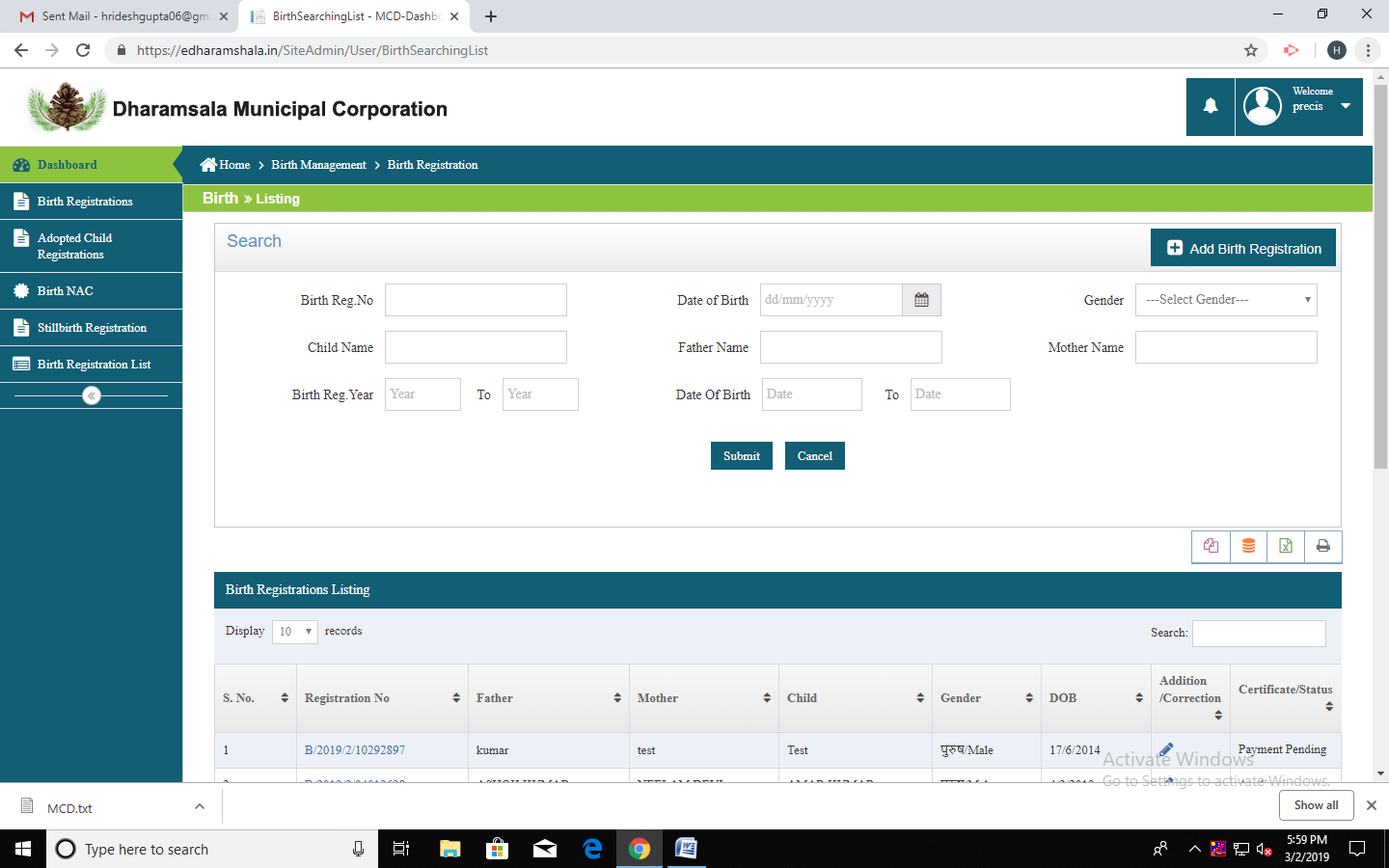 If Registration Date of baby between 21 Day to 31 day date of birth 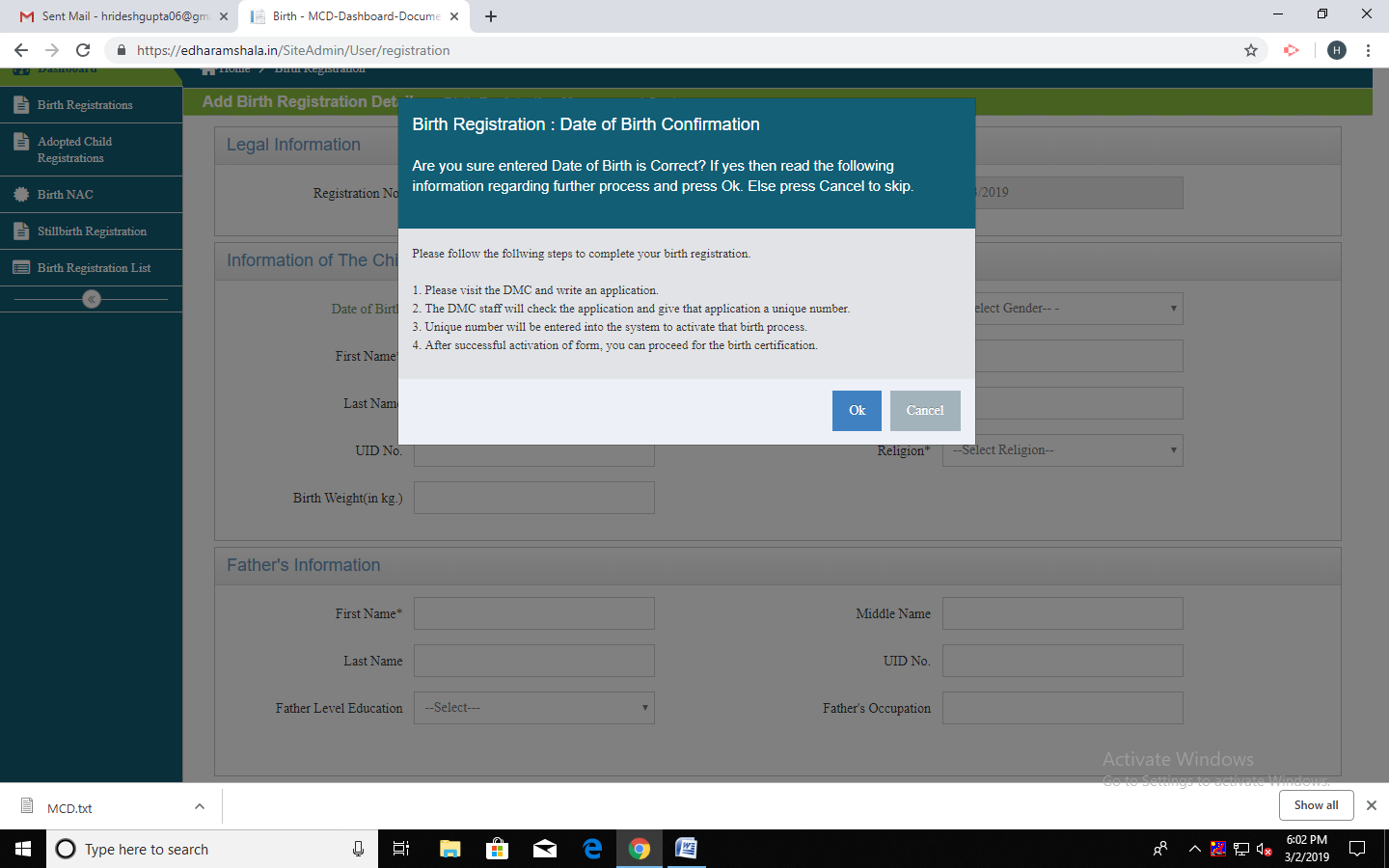 If Registration Date of baby between 31Day to 365 day date of birth 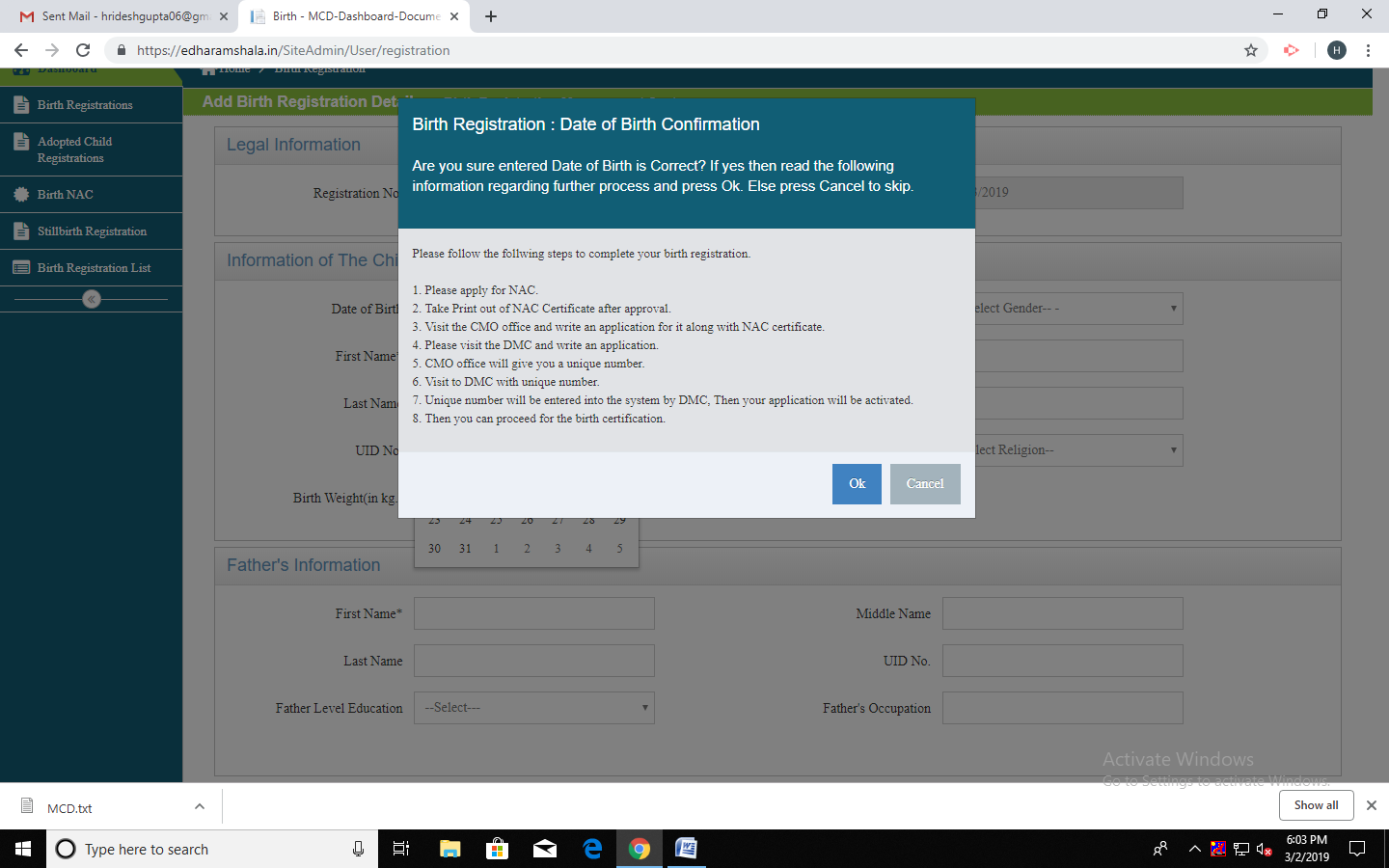 If Registration Date of baby more than 365 days from  date of birth 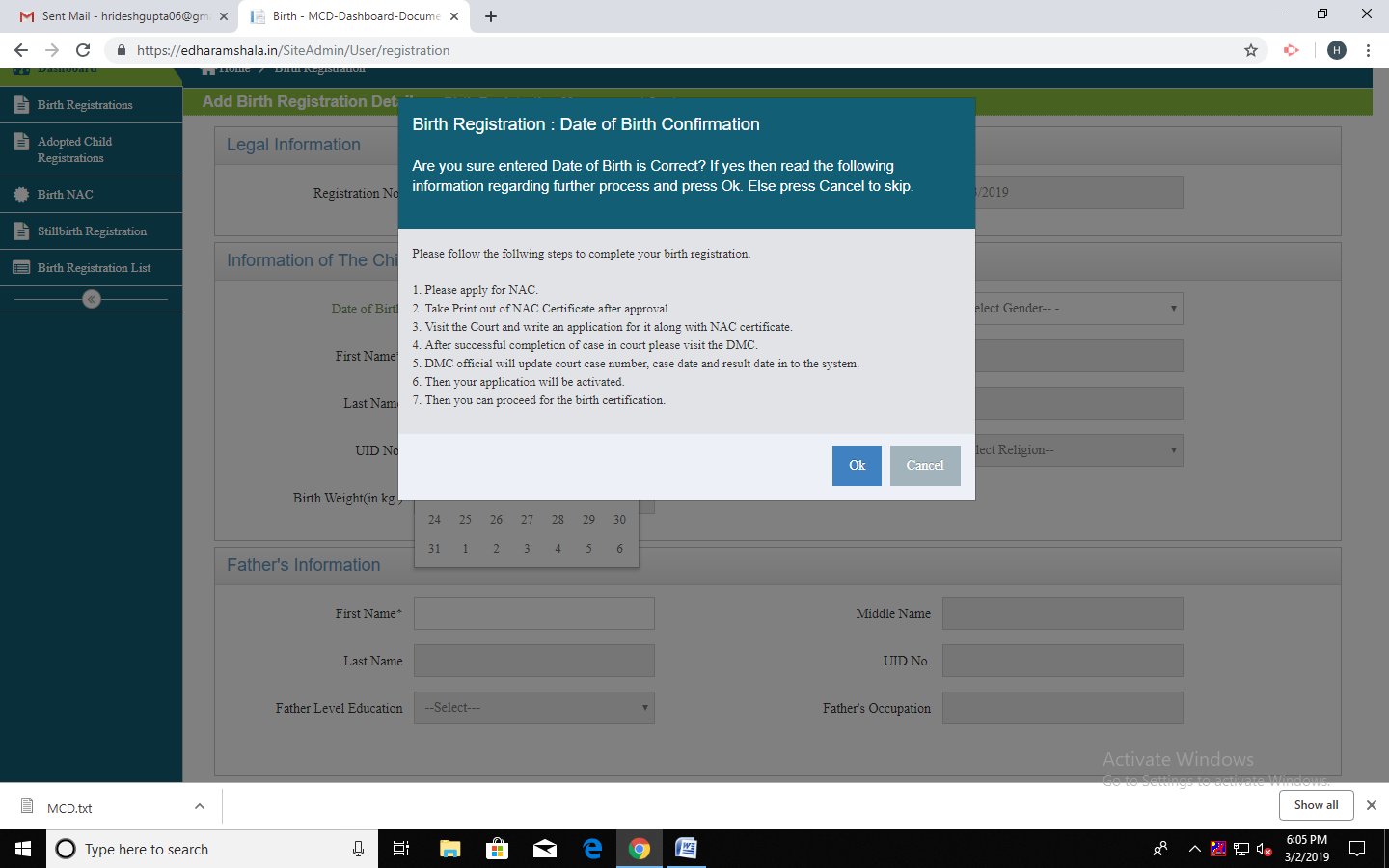 Necessary Documents of Birth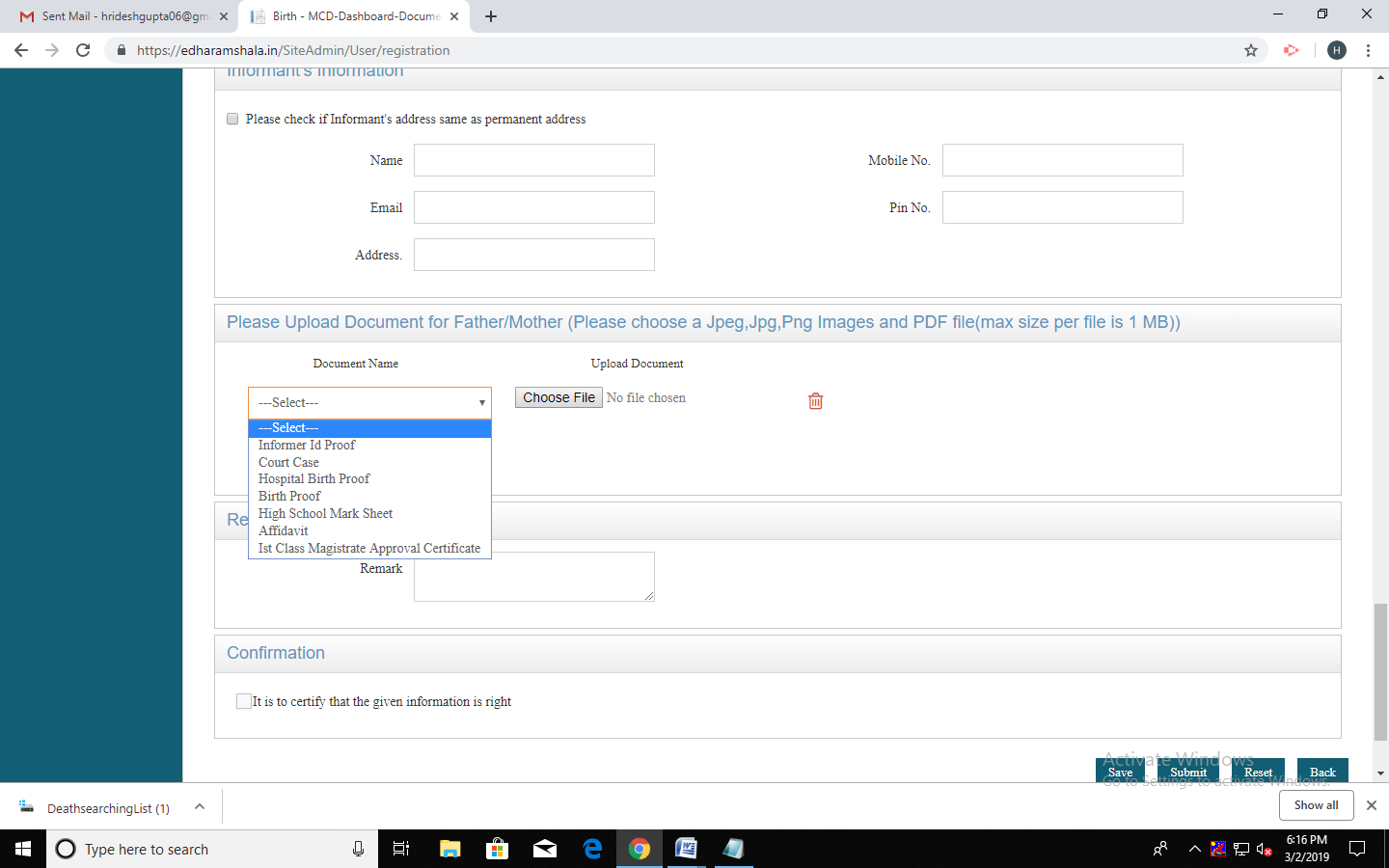 